Finans- och näringsutskottets betänkandeExtra indexjustering av studiestödLandskapsregeringens lagförslag LF 24/2021-2022INNEHÅLLSammanfattning	1Landskapsregeringens förslag	1Utskottets förslag	1Ärendets behandling	1Utskottets förslag	1SammanfattningLandskapsregeringens förslagLandskapsregeringen föreslår att en extra indexjustering om 3,5 % görs av studiestöden för perioden 1 augusti 2022 – 31 juli 2023. Den extra indexjusteringen är tillfällig och görs för att stärka den ekonomiska situationen för studerande med beaktande av ökade konsumentpriser.	Avsikten är att lagförslaget ska behandlas i samband med Ålands tredje tilläggsbudget för år 2022 och sättas i kraft så snart som möjligt.Utskottets förslagUtskottet föreslår att lagtinget antar lagförslaget i föreslagen lydelse.Ärendets behandlingLagtinget har den 12 september 2022 inbegärt finans- och näringsutskottets yttrande i ärendet. 	Utskottet har i ärendet hört ministern Annika Hambrudd, lagberedaren Alexandra Favorin och enhetschefen Marika Sundqvist-Karlsson från Ålands arbetsmarknads- och studiestödsmyndighet (AMS). 	I ärendets avgörande behandling deltog ordföranden Jörgen Pettersson, viceordföranden John Holmberg, ledamöterna Nina Fellman, Lars Häggblom, Robert Mansén, Jörgen Strand och Stephan Toivonen.Utskottets förslagMed hänvisning till det anförda föreslår utskottetatt lagtinget antar lagförslaget i oförändrad lydelse samtatt landskapsregeringen bemyndigas att bestämma att denna lag helt eller delvis ska träda i kraft i den ordning som föreskrivs i 20 § 3 mom. självstyrelselagen. __________________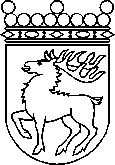 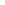 Ålands lagtingBETÄNKANDE nr 19/2021-2022BETÄNKANDE nr 19/2021-2022DatumFinans- och näringsutskottet2022-09-16Till Ålands lagtingTill Ålands lagtingTill Ålands lagtingTill Ålands lagtingTill Ålands lagtingMariehamn den 16 september 2022Mariehamn den 16 september 2022OrdförandeJörgen PetterssonSekreterareSten Eriksson 